  Проведение благотворительной акции «Дари Добро»на территории Большебейсугского сельского поселения прошла благотворительная акция «Дари Добро», в ходе которой были выбраны дети из семей, состоящих на  ведомственном учете, в трудной жизненной ситуации, в том числе многодетные семьи: Езова Н.С.- 4 ученика, Бороздинова И.И. -2 ученика, Юренко Е.Г. -4 ученика, Хегай Ю.Р. -2 ученика и Золотухина Е.В. -1 ученик. Спонсор акции - ООО «Урожай ХХI век», генеральный директор Быканов Константин Николаевич, приобрёл школьные письменные принадлежности и канцелярию  для детей из данных семей. 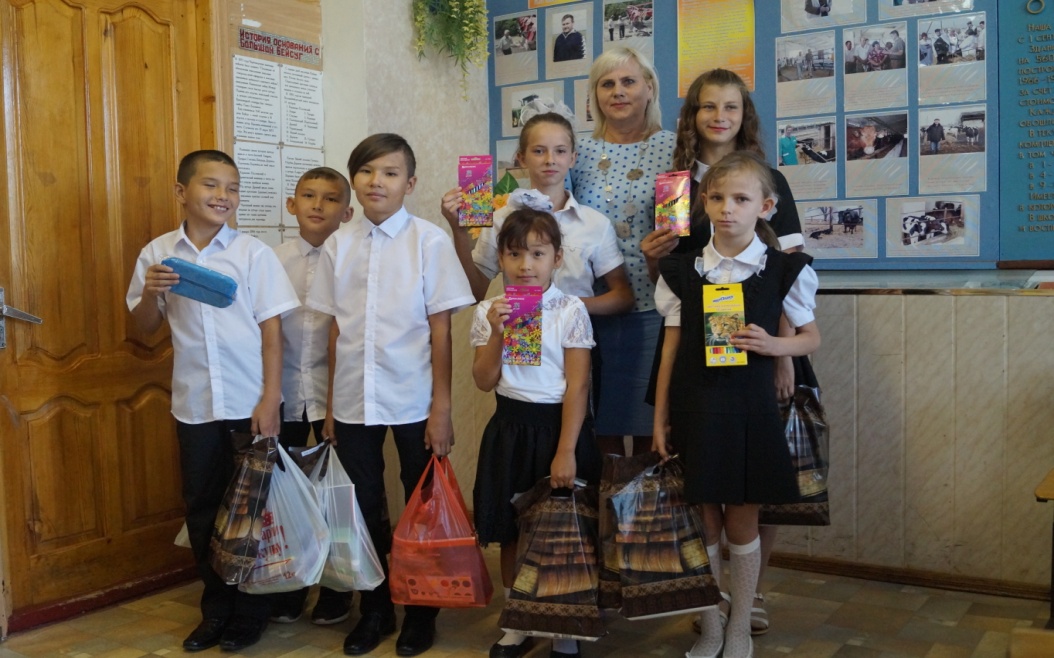 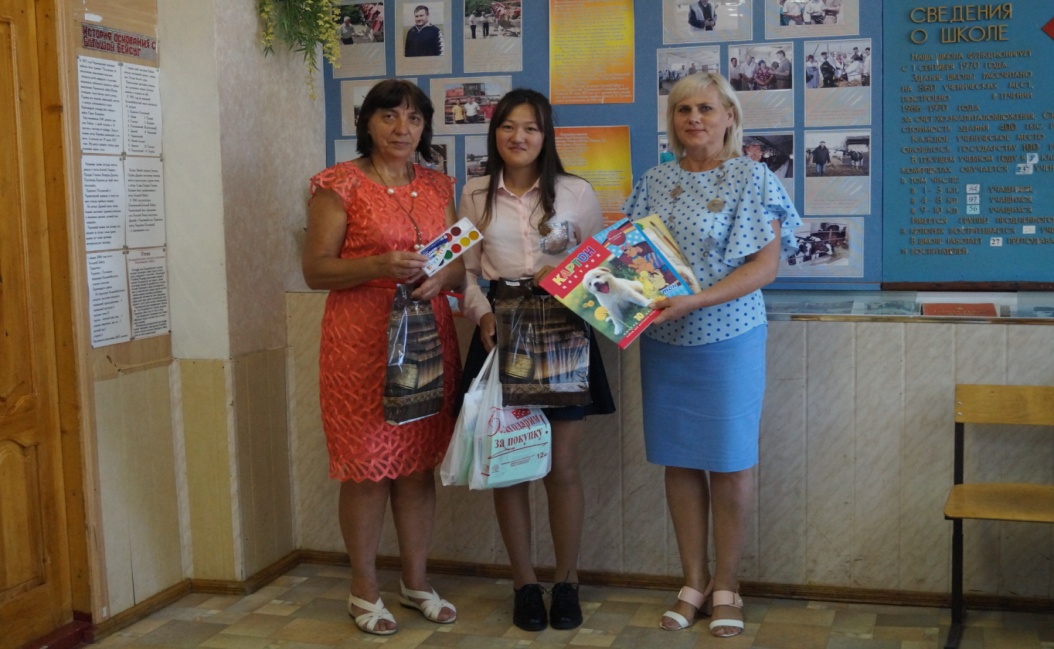 